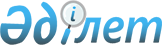 О внесении изменений и дополнений в решение Экибастузского городского маслихата (очередная XXVII сессия, IV созыв) от 23 декабря 2010 года N 309/27 "О бюджете города Экибастуза на 2011 - 2013 годы"Решение маслихата города Экибастуза Павлодарской области от 15 ноября 2011 года N 399/37. Зарегистрировано Департаментом юстиции Павлодарской области 30 ноября 2011 года N 12-3-308

      На основании подпункта 1) пункта 1 статьи 6 Закона Республики Казахстан от 23 января 2001 года "О местном государственном управлении и самоуправлении в Республике Казахстан", подпункта 4)  пункта 2 статьи 106, пункта 5 статьи 109 Бюджетного Кодекса Республики Казахстан, решения Павлодарского областного маслихата (ХХXIХ внеочередная сессия, IV созыв) от 7 ноября 2011 года N 398/39 "О внесении изменений и дополнений в решение областного маслихата (ХХIX сессия, IV созыв) от 13 декабря 2010 года N 324/29 "Об областном бюджете на 2011 - 2013 годы" (зарегистрировано в Реестре государственной регистрации нормативных правовых актов за N 3192) и в целях эффективного использования бюджетных средств, Экибастузский городской маслихат РЕШИЛ:



      1. Внести в решение Экибастузского городского маслихата (очередная ХХVII сессия, ІV созыв) от 23 декабря 2010 года N 309/27 "О бюджете города Экибастуза на 2011 - 2013 годы" (зарегистрировано в Реестре государственной регистрации нормативных правовых актов за N 12-3-283, опубликовано в газете "Отарқа" N 53 от 30 декабря 2010 года, в газете "Вести Екибастуза" N 52 от 30 декабря 2010 года) следующие изменения и дополнения:



      в пункте 1:

      в подпункте 1):

      цифры "7 992 672" заменить цифрами "8 551 700";

      цифры "5 884 701" заменить цифрами "5 894 501";

      цифры "2 031 763" заменить цифрами "2 580 991";

      в подпункте 2):

      цифры "8 525 067" заменить цифрами "8 681 095";

      в подпункте 4):

      цифры "162 800" заменить цифрами "180 800";

      цифры "170 800" заменить цифрами "188 800";

      в подпункте 5):

      цифры "-696 812" заменить цифрами "-311 812";

      в подпункте 6):

      цифры "696 812" заменить цифрами "311 812";



      в пункте 2:

      цифры "18539,0" заменить цифрами "131939,0";

      цифры "45058,0" заменить цифрами "38058,0";

      цифры "16388,0" заменить цифрами "16384,0";

      цифры "11082,0" заменить цифрами "10694,0";

      цифры "2053,0" заменить цифрами "2013,0";

      цифры "1519,0" заменить цифрами "1628,0";

      цифры "16741,0" заменить цифрами "16658,0";

      абзац тринадцатый изложить в новой редакции следующего содержания "13160,0 тыс.тенге – на поддержку частного предпринимательства в рамках программы "Дорожная карта бизнеса - 2020" для финансирования мероприятий по организации молодежной практики";

      цифры "908797,0" заменить цифрами "961908,0";

      "36337,0" заменить цифрами "25450,0";

      абзац двадцать второй изложить в новой редакции следующего содержания "385010,0 тыс.тенге – на строительство и (или) приобретение жилья государственного коммунального жилищного фонда по Программе занятости 2020";

      цифры "47500,0" заменить цифрами "67500,0";



      в приложении 5 к указанному решению:

      в строке "Поселок Солнечный" в графе "Сумма, (тыс.тенге)" цифры "56229" заменить цифрами "60229";

      в функциональной группе 04 "Образование", в функциональной подгруппе 1 "Дошкольное воспитание и обучение", по администратору бюджетных программ 123 "Аппарат акима района в городе, города районного значения, поселка, аула (села), аульного (сельского) округа" цифры "27492" заменить цифрами "31492";

      по программе 004 "Поддержка организаций дошкольного воспитания и обучения" цифры "27412" заменить цифрами "31412";



      приложение 1 к указанному решению изложить в новой редакции согласно приложению к настоящему решению.



      2. Контроль за исполнением настоящего решения возложить на постоянную комиссию Экибастузского городского маслихата по экономике и бюджету.



      3. Настоящее решение вводится в действие с 1 января 2011 года.      Председатель сессии                        М. Базарбаев      Секретарь городского маслихата             Г. Балтабекова

Приложение 1               

к решению Экибастузского городского маслихата

(очередная XXXVII сессия, IV созыв)     

от 15 ноября 2011 года N 399/37         Бюджет города Экибастуза на 2011 год
					© 2012. РГП на ПХВ «Институт законодательства и правовой информации Республики Казахстан» Министерства юстиции Республики Казахстан
				КатегорияКатегорияКатегорияКатегорияСумма (тыс. тенге)Класс                    НаименованиеКласс                    НаименованиеКласс                    НаименованиеСумма (тыс. тенге)ПодклассПодклассСумма (тыс. тенге)12345I. Доходы85517001НАЛОГОВЫЕ ПОСТУПЛЕНИЯ589450101Подоходный налог15910072Индивидуальный подоходный налог159100704Налоги на собственность31113311Налоги на имущество19465653Земельный налог9546264Налог на транспортные средства2088005Единый земельный налог134005Внутренние налоги на товары, работы и услуги11221262Акцизы217003Поступления за использование  природных и других ресурсов10466744Сборы за ведение предпринимательской и профессиональной деятельности502005Налог на игорный бизнес355208Обязательные платежи, взимаемые за совершение юридически значимых действий и (или) выдачу документов уполномоченными на то государственными органами или должностными лицами700371Государственная пошлина700372НЕНАЛОГОВЫЕ ПОСТУПЛЕНИЯ1805301Доходы от государственной собственности120531Поступления части чистого дохода государственных предприятий6704Доходы на доли участия в юридических лицах, находящиеся в государственной собственности885Доходы от аренды имущества, находящегося в государственной собственности1129506Прочие неналоговые поступления60001Прочие неналоговые поступления60003ПОСТУПЛЕНИЯ ОТ ПРОДАЖИ ОСНОВНОГО КАПИТАЛА5815501Продажа государственного имущества, закрепленного за государственными учреждениями1551Продажа государственного имущества, закрепленного за государственными учреждениями15503Продажа земли и нематериальных активов580001Продажа земли430002Продажа нематериальных активов150004ПОСТУПЛЕНИЯ ТРАНСФЕРТОВ258099102Трансферты из вышестоящих органов государственного управления25809912Трансферты из областного бюджета2580991Функциональная группаФункциональная группаФункциональная группаФункциональная группаФункциональная группаСумма (тыс. тенге)Функциональная подгруппаФункциональная подгруппаФункциональная подгруппаФункциональная подгруппаСумма (тыс. тенге)Администратор бюджетных программАдминистратор бюджетных программАдминистратор бюджетных программСумма (тыс. тенге)ПрограммаПрограммаСумма (тыс. тенге)НаименованиеСумма (тыс. тенге)123456II. Затраты868109501Государственные услуги общего характера3368271Представительные, исполнительные и другие органы, выполняющие общие функции государственного управления264857112Аппарат маслихата района (города областного значения)16838001Услуги по обеспечению деятельности маслихата района (города областного значения)16535003Капитальные расходы государственных органов303122Аппарат акима района (города областного значения)132626001Услуги по обеспечению деятельности акима района (города областного значения)103697003Капитальные расходы государственных органов28929123Аппарат акима района в городе, города районного значения, поселка, аула (села), аульного (сельского) округа115393001Услуги по обеспечению деятельности акима района в городе, города районного значения, поселка, аула (села), аульного (сельского) округа109599022Капитальные расходы государственных органов57942Финансовая деятельность46969452Отдел финансов района (города областного значения)46969001Услуги по реализации государственной политики в области исполнения бюджета района (города областного значения) и управления коммунальной собственностью района (города областного значения)28768003Проведение оценки имущества в целях налогообложения5722004Организация работы по выдаче разовых талонов и обеспечение полноты сбора сумм от реализации разовых талонов8591011Учет, хранение, оценка и реализация имущества, поступившего в коммунальную собственность1686018Капитальные расходы государственных органов22025Планирование и статистическая деятельность25001453Отдел экономики и бюджетного планирования района (города областного значения)25001001Услуги по реализации государственной политики в области формирования и развития экономической политики, системы государственного планирования и управления района (города областного значения)23907004Капитальные расходы государственных органов109402Оборона396511Военные нужды22042122Аппарат акима района (города областного значения)22042005Мероприятия в рамках исполнения всеобщей воинской обязанности220422Организация работы по чрезвычайным ситуациям17609122Аппарат акима района (города областного значения)17609006Предупреждение и ликвидация чрезвычайных ситуаций масштаба района (города областного значения)7534007Мероприятия по профилактике и тушению степных пожаров районного (городского) масштаба, а также пожаров в населенных пунктах, в которых не созданы органы государственной противопожарной службы1007503Общественный порядок, безопасность, правовая, судебная, уголовно-исполнительная деятельность164851Правоохранительная деятельность16485458Отдел жилищно-коммунального хозяйства, пассажирского транспорта и автомобильных дорог района (города областного значения)16485021Обеспечение безопасности дорожного движения в населенных пунктах1648504Образование46088711Дошкольное воспитание и обучение1091714123Аппарат акима района в городе, города районного значения, поселка, аула (села), аульного (сельского) округа49772004Поддержка организаций дошкольного воспитания и обучения49548025Увеличение размера доплаты за квалификационную категорию учителям школ и воспитателям дошкольных организаций образования224464Отдел образования района (города областного значения)1041942009Обеспечение деятельности организаций дошкольного воспитания и обучения1037510021Увеличение размера доплаты за квалификационную категорию учителям школ и воспитателям дошкольных организаций образования44322Начальное, основное среднее и общее среднее образование2786071123Аппарат акима района в городе, города районного значения, поселка, аула (села), аульного (сельского) округа5787005Организация бесплатного подвоза учащихся до школы и обратно в аульной (сельской) местности5787464Отдел образования района (города областного значения)2780284003Общеобразовательное обучение2651048006Дополнительное образование для детей1292364Техническое и профессиональное, послесреднее образование19308464Отдел образования района (города областного значения)19308018Организация профессионального обучения193089Прочие услуги в области образования711778464Отдел образования района (города областного значения)133017001Услуги по реализации государственной политики на местном уровне в области образования21528005Приобретение и доставка учебников, учебно-методических комплексов  для государственных учреждений образования района (города областного значения)51798007Проведение школьных олимпиад, внешкольных мероприятий и конкурсов районного (городского) масштаба282012Капитальные расходы государственных органов4851015Ежемесячные выплаты денежных средств опекунам (попечителям) на содержание ребенка-сироты (детей-сирот), и ребенка (детей), оставшегося без попечения родителей38058020Обеспечение оборудованием, программным обеспечением детей-инвалидов, обучающихся на дому16500467Отдел строительства района (города областного значения)578761037Строительство и реконструкция объектов образования57876105Здравоохранение3609Прочие услуги в области здравоохранения360123Аппарат акима района в городе, города районного значения, поселка, аула (села), аульного (сельского) округа360002Организация в экстренных случаях доставки тяжелобольных людей до ближайшей организации здравоохранения, оказывающей врачебную помощь36006Социальная помощь и социальное обеспечение5510402Социальная помощь505131123Аппарат акима района в городе, города районного значения, поселка, аула (села), аульного (сельского) округа5240003Оказание социальной помощи нуждающимся гражданам на дому5240451Отдел занятости и социальных программ района (города областного значения)499891002Программа занятости107542005Государственная адресная социальная помощь15925006Жилищная помощь44827007Социальная помощь отдельным категориям нуждающихся граждан по решениям местных представительных органов179380010Материальное обеспечение детей-инвалидов, воспитывающихся и обучающихся на дому5027013Социальная адаптация лиц, не имеющих определенного местожительства59151014Оказание социальной помощи нуждающимся гражданам на дому37999016Государственные пособия на детей до 18 лет7597017Обеспечение нуждающихся инвалидов обязательными гигиеническими средствами и предоставление услуг специалистами жестового языка, индивидуальными помощниками в соответствии с индивидуальной программой реабилитации инвалида27556023Обеспечение деятельности центров занятости148879Прочие услуги в области социальной помощи и социального обеспечения45909451Отдел занятости и социальных программ района (города областного значения)45909001Услуги по реализации государственной политики на местном уровне в области обеспечения занятости и реализации социальных программ для населения41267011Оплата услуг по зачислению, выплате и доставке пособий и других социальных выплат868021Капитальные расходы государственных органов377407Жилищно-коммунальное хозяйство20582421Жилищное хозяйство800217123Аппарат акима района в городе, города районного значения, поселка, аула (села), аульного (сельского) округа1401007Организация сохранения государственного жилищного фонда города районного значения, поселка, аула (села), аульного (сельского) округа1401458Отдел жилищно-коммунального хозяйства, пассажирского транспорта и автомобильных дорог района (города областного значения)189306003Организация сохранения государственного жилищного фонда188656004Обеспечение жильем отдельных категорий граждан650467Отдел строительства района (города областного значения)609510003Строительство и (или) приобретение жилья государственного коммунального жилищного фонда535010004Развитие, обустройство и (или) приобретение инженерно-коммуникационной инфраструктуры7000022Развитие инженерно-коммуникационной инфраструктуры в рамках Программы занятости 2020675002Коммунальное хозяйство994902123Аппарат акима района в городе, города районного значения, поселка, аула (села), аульного (сельского) округа19127014Организация водоснабжения населенных пунктов19127458Отдел жилищно-коммунального хозяйства, пассажирского транспорта и автомобильных дорог района (города областного значения)38474026Организация эксплуатации тепловых сетей, находящихся в коммунальной собственности районов (городов областного значения)38474467Отдел строительства района (города областного значения)937301005Развитие коммунального хозяйства152557006Развитие системы водоснабжения7847443Благоустройство населенных пунктов263123123Аппарат акима района в городе, города районного значения, поселка, аула (села), аульного (сельского) округа20481008Освещение улиц населенных пунктов14409009Обеспечение санитарии населенных пунктов3259011Благоустройство и озеленение населенных пунктов2813458Отдел жилищно-коммунального хозяйства, пассажирского транспорта и автомобильных дорог района (города областного значения)242642015Освещение улиц в населенных пунктах94317016Обеспечение санитарии населенных пунктов19014017Содержание мест захоронений и захоронение безродных25932018Благоустройство и озеленение населенных пунктов10337908Культура, спорт, туризм и информационное пространство4446281Деятельность в области культуры277406123Аппарат акима района в городе, города районного значения, поселка, аула (села), аульного (сельского) округа17886006Поддержка культурно-досуговой работы на местном уровне17886455Отдел культуры и развития языков района (города областного значения)221835003Поддержка культурно-досуговой работы221835467Отдел строительства района (города областного значения)37685011Развитие объектов культуры376852Спорт40013465Отдел физической культуры и спорта района (города областного значения)40013006Проведение спортивных соревнований на районном (города областного значения) уровне36004007Подготовка и участие членов сборных команд района (города областного значения) по различным видам спорта на областных спортивных соревнованиях40093Информационное пространство91365455Отдел культуры и развития языков района (города областного значения)55852006Функционирование районных (городских) библиотек53976007Развитие государственного языка и других языков народа Казахстана1876456Отдел внутренней политики района (города областного значения)35513002Услуги по проведению государственной информационной политики через газеты и журналы14661005Услуги по проведению государственной информационной политики через телерадиовещание208529Прочие услуги по организации культуры, спорта, туризма и информационного пространства35844455Отдел культуры и развития языков района (города областного значения)8557001Услуги по реализации государственной политики на местном уровне в области развития языков и культуры7846010Капитальные расходы государственных органов711456Отдел внутренней политики района (города областного значения)18364001Услуги по реализации государственной политики на местном уровне в области информации, укрепления государственности и формирования социального оптимизма граждан11016003Реализация региональных программ в сфере молодежной политики6673006Капитальные расходы государственных органов675465Отдел физической культуры и спорта района (города областного значения)8923001Услуги по реализации государственной политики на местном уровне в сфере физической культуры и спорта8583004Капитальные расходы государственных органов34010Сельское, водное, лесное, рыбное хозяйство, особо охраняемые природные территории, охрана окружающей среды и животного мира, земельные отношения2948841Сельское хозяйство36307453Отдел экономики и бюджетного планирования района (города областного значения)1628099Реализация мер по оказанию социальной поддержки специалистов1628467Отдел строительства района (города областного значения)15223010Развитие объектов сельского хозяйства15223474Отдел сельского хозяйства и ветеринарии района (города областного значения)19456001Услуги по реализации государственной политики на местном уровне в сфере сельского хозяйства и ветеринарии13760003Капитальные расходы государственных органов674005Обеспечение функционирования скотомогильников (биотермических ям)3822007Организация отлова и уничтожения бродячих собак и кошек12002Водное хозяйство224061467Отдел строительства района (города областного значения)224061012Развитие объектов водного хозяйства2240616Земельные отношения17858463Отдел земельных отношений района (города областного значения)17858001Услуги по реализации государственной политики в области регулирования земельных отношений на территории района (города областного значения)17578007Капитальные расходы государственных органов2809Прочие услуги в области сельского, водного, лесного, рыбного хозяйства, охраны окружающей среды и земельных отношений16658474Отдел сельского хозяйства и ветеринарии района (города областного значения)16658013Проведение противоэпизоотических мероприятий1665811Промышленность, архитектурная, градостроительная и строительная деятельность196232Архитектурная, градостроительная и строительная деятельность19623467Отдел строительства района (города областного значения)8259001Услуги по реализации государственной политики на местном уровне в области строительства8009017Капитальные расходы государственных органов250468Отдел архитектуры и градостроительства района (города областного значения)11364001Услуги по реализации государственной политики в области  архитектуры и градостроительства на местном уровне10764004Капитальные расходы государственных органов60012Транспорт и коммуникации2293341Автомобильный транспорт229334123Аппарат акима района в городе, города районного значения, поселка, аула (села), аульного (сельского) округа10814013Обеспечение функционирования автомобильных дорог в городах районного значения, поселках, аулах (селах), аульных (сельских) округах10814458Отдел жилищно-коммунального хозяйства, пассажирского транспорта и автомобильных дорог района (города областного значения)218520023Обеспечение функционирования автомобильных дорог21852013Прочие731883Поддержка предпринимательской деятельности и защита конкуренции15833469Отдел предпринимательства района (города областного значения)15833001Услуги по реализации государственной политики на местном уровне в области развития предпринимательства и промышленности12045003Поддержка предпринимательской деятельности3168004Капитальные расходы государственных органов6209Прочие57355451Отдел занятости и социальных программ района (города областного значения)13160022Поддержка частного предпринимательства в рамках программы "Дорожная карта бизнеса - 2020"13160452Отдел финансов района (города областного значения)2238012Резерв местного исполнительного органа района (города областного значения)2238458Отдел жилищно-коммунального хозяйства, пассажирского транспорта и автомобильных дорог района (города областного значения)41957001Услуги по реализации государственной политики на местном уровне в области жилищно-коммунального хозяйства, пассажирского транспорта и автомобильных дорог40851013Капитальные расходы государственных органов110614Обслуживание долга101Обслуживание долга10452Отдел финансов района (города областного значения)10013Обслуживание долга местных исполнительных органов по выплате вознаграждений и иных платежей по займам из областного бюджета1015Трансферты79521Трансферты7952452Отдел финансов района (города областного значения)7952006Возврат неиспользованных (недоиспользованных) целевых трансфертов6923024Целевые текущие трансферты в вышестоящие бюджеты в связи с передачей функций государственных органов из нижестоящего уровня государственного управления в вышестоящий1029III. Чистое бюджетное кредитование1617Бюджетные кредиты185510Сельское, водное, лесное, рыбное хозяйство, особо охраняемые природные территории, охрана окружающей среды и животного мира, земельные отношения18551Сельское хозяйство1855453Отдел экономики и бюджетного планирования района (города областного значения)1855006Бюджетные кредиты для реализации мер социальной поддержки специалистов1855КатегорияКатегорияКатегорияКатегорияСумма (тыс. тенге)КлассКлассКлассСумма (тыс. тенге)ПодклассПодклассСумма (тыс. тенге)НаименованиеСумма (тыс. тенге)123455Погашение бюджетных кредитов23801Погашение бюджетных кредитов2381Погашение бюджетных кредитов, выданных из государственного бюджета238Функциональная группаФункциональная группаФункциональная группаФункциональная группаФункциональная группаСумма (тыс. тенге) Функциональная подгруппа Функциональная подгруппа Функциональная подгруппа Функциональная подгруппаСумма (тыс. тенге)Администратор бюджетных программАдминистратор бюджетных программАдминистратор бюджетных программСумма (тыс. тенге)ПрограммаПрограммаСумма (тыс. тенге)НаименованиеСумма (тыс. тенге)123456IV. Сальдо по операциям с финансовыми активами180800Приобретение финансовых активов18880013Прочие1888009Прочие188800452Отдел финансов района (города областного значения)108400014Формирование или увеличение уставного капитала юридических лиц108400458Отдел жилищно-коммунального хозяйства, пассажирского транспорта и автомобильных дорог района (города областного значения)80400065Формирование или увеличение уставного капитала юридических лиц80400КатегорияКатегорияКатегорияКатегорияСумма (тыс. тенге)КлассКлассКлассСумма (тыс. тенге)ПодклассПодклассСумма (тыс. тенге)НаименованиеСумма (тыс. тенге)123456Поступления от продажи финансовых активов государства800001Поступления от продажи финансовых активов государства80001Поступления от продажи финансовых активов внутри страны8000НаименованиеСумма (тыс. тенге)12V. Дефицит (профицит) бюджета
-311812VI. Финансирование дефицита (использование профицита) бюджета
311812КатегорияКатегорияКатегорияКатегорияСумма (тыс. тенге)КлассКлассКлассСумма (тыс. тенге)ПодклассПодклассСумма (тыс. тенге)НаименованиеСумма (тыс. тенге)123457Поступление займов38595301Внутренние государственные займы3859532Договоры займа385953Функциональная группаФункциональная группаФункциональная группаФункциональная группаФункциональная группаСумма (тыс. тенге) Функциональная подгруппа Функциональная подгруппа Функциональная подгруппа Функциональная подгруппаСумма (тыс. тенге)Администратор бюджетных программАдминистратор бюджетных программАдминистратор бюджетных программСумма (тыс. тенге)ПрограммаПрограммаСумма (тыс. тенге)НаименованиеСумма (тыс. тенге)12345616Погашение займов3852401Погашение займов385240452Отдел финансов района (города областного значения)385240008Погашение долга местного исполнительного органа перед вышестоящим бюджетом385238021Возврат неиспользованных бюджетных кредитов, выданных из местного бюджета2КатегорияКатегорияКатегорияКатегорияСумма (тыс. тенге)КлассКлассКлассСумма (тыс. тенге)ПодклассПодклассСумма (тыс. тенге)НаименованиеСумма (тыс. тенге)123458Используемые остатки бюджетных средств31109901Остатки бюджетных средств3110991Свободные остатки бюджетных средств311099